Более 543 млн руб. направят «Росэнергоатом» и правительство Чукотского автономного округа на развитие Певека и БилибиноРабота по поддержке городов расположения атомных станций ведется концерном уже в течение многих летГенеральный директор АО «Концерн Росэнергоатом» (входит в электроэнергетический дивизион Госкорпорации «Росатом») Александр Шутиков и губернатор Чукотского автономного округа Владислав Кузнецов подписали программу финансирования инициатив концерна «Росэнергоатом» и правительства Чукотского автономного округа на 2024–2025 годы. Документ определяет перечень мероприятий по инфраструктурному и социально-экономическому развитию, которые планируется осуществить в атомных городах Билибино и Певек в течение двух лет. На реализацию мероприятий в обоих городах сторонами будет выделено более 543 млн руб.В Билибино средства планируется направить на оснащение центральной библиотеки, приобретение мебели для детских садов, школ, районного центра детского образования, детско-юношеской спортивной школы, городского краеведческого музея, а также ремонт кровли спортивно-оздоровительного комплекса, внутриквартальных проездов, благоустройство территории на «Антенном поле». В Певеке планируют благоустроить территорию рядом с культурно-досуговым комплексом «Айсберг», завершить работы по обустройству городской набережной, начать строительство физкультурно-оздоровительного комплекса и многое другое.Глава Чукотского автономного округа Владислав Кузнецов отметил, что перечень инициатив, подписанный сторонами, подразумевает конкретный план действий и сроков их реализации. «Развитие партнерства с Госкорпорацией „Росатом“ дает мощный импульс инновационному и промышленному развитию не только атомных городов северного региона, но и всего Чукотского автономного округа. Благодарны концерну за диалог, поддержку наших проектов по улучшению жизни людей. Развитие арктических регионов требует активного сотрудничества по улучшению социальной инфраструктуры с компаниями, которые работают в нашем округе. Взаимодействие с социально ответственными организациями позволяет эффективнее благоустраивать территории муниципалитетов Чукотки».«Один из важных аспектов социальной ответственности Госкорпорации „Росатом“ – помогать городам расположения предприятий атомной отрасли в вопросах социального развития, учитывая при этом предложения жителей, — подчеркнул генеральный директор АО «Концерн Росэнергоатом» Александр Шутиков. — Поддержку получают как крупные запросы на улучшение городской инфраструктуры, так и проекты точечной модернизации и дооснащения городских объектов. Правительство РФ и региональные власти в партнерстве с Госкорпорацией „Росатом“ уделяют большое внимание росту качества жизни населения страны. Эта деятельность включает в себя ускорение реализации национальных проектов, комплексное улучшение жилищных условий граждан, развитие инфраструктуры».Справка:Работа по поддержке северных территорий расположения атомных станций ведется концерном «Росэнергоатом» уже в течение многих лет. Только за 2021–2023 годы в рамках благотворительной помощи было направлено более 680 миллионов рублей на мероприятия по благоустройству территорий Билибино и Певека. Впереди еще более масштабные преобразования в связи с вхождением обоих городов в перечень опорных населенных пунктов Арктической зоны Российской Федерации и предстоящим созданием мастер-планов по развитию территорий.Плавучая атомная теплоэлектростанция (ПАТЭС, расположена в городе Певек Чукотского автономного округа) — единственная в мире действующая плавучая АЭС малой мощности, самая северная атомная теплоэлектростанция в мире. Ее запуск в мае 2020 г. стал настоящим прорывом на пути обеспечения устойчивого развития удаленных территорий России. ПАТЭС включает в себя плавучий энергоблок (ПЭБ) «Академик Ломоносов» с двумя реакторными установками КЛТ-40С, являющийся источником электрической и тепловой энергии мощностью 70 МВт и 50 Гкал/ч соответственно, а также береговую инфраструктуру, которая предназначена для выдачи тепловой и электрической энергии от ПЭБ потребителям. Помимо выработки электроэнергии, ПАТЭС выдает тепло в г. Певек, а в дальнейшем станет надежным источником генерации света и тепла для всего региона.Президент и Правительство РФ и региональные власти в партнерстве с крупными российскими компаниями уделяют большое внимание росту качества жизни населения страны. Эта деятельность включает в себя ускорение реализации национальных проектов, комплексное улучшение жилищных условий граждан, уровня доступности медицины, развитие инфраструктуры. Предприятия Госкорпорации «Росатом» принимают активное участие в этой работе.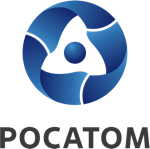 Медиацентр атомнойпромышленности
atommedia.onlineПресс-релиз31.01.24